TO THE DEAN’S OFFICEFACULTY OF AERONAUTICS & ASTRONAUTICSI am a student of the university with the following information. I request that the documents I specified below be given to me.SincerelyStudent../..../20...		                                                                                 Signature	           DOCUMENTS REQUESTEDFull NameNational ID Number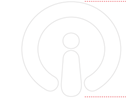 DepartmentStudent NumberReason for RequestPhone NumberAddressStudent certificate (...... copy/copies) Approved Copy of Diploma (...... copy/copies)Transcript of Records  (...... copy/copies)Approved Copy of Course Contens (...... copy/copies)Other (Please specify).................................................................